Znak sprawy: IGPOS.271.19.2019													Załącznik nr 10 do SiwzSPECYFIKACJA TECHNICZNA dot. przetargu pn.: „Dostawa i montaż urządzeń technologicznych w ramach rozbudowy oczyszczalni ścieków w msc. Kostomłoty Drugie – Etap II”……………………………………………………………………………..(podpis i pieczęć osoby upoważnionej)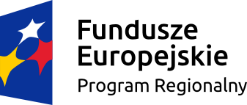 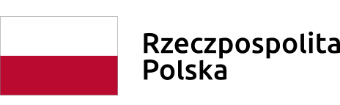 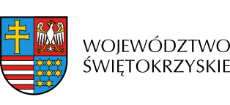 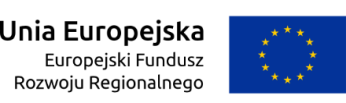 lp.nazwa urządzenianazwa producenta(do wypełnienia przez Wykonawcę)parametry techniczne oferowanego  urządzenia (do wypełnienia przez Wykonawcę)ilośćcena jednostkowa (brutto) (do wypełnienia przez Wykonawcę)cena ogółem (brutto) (do wypełnienia przez Wykonawcę)1dmuchawa rotacyjna powietrza…………….……………..- wydajność na ssaniu ………………m3/min,- moc silnika ………….. kW,- wysokość sprężu ………….. MPa,1 szt.…………….…………….…………….…………….2dmuchawa do obsługi dekantera………..………………….Qp=………………… dm3/min1 szt.…………….…………….…………….…………….3przepustnica powietrza z napędem ręcznym……………………………..1 szt.…………….…………….…………….…………….4dyfuzory  rurowe Ø 63PVC…………………………….- przepływ powietrza – ………………m3/h,- zdolność natleniania - ………… kgO2/h106 par…………….…………….…………….…………….5dekanter pływający do spustu ścieków oczyszczonych……………………………….przepustowość Q= ………………..m3/h1 szt.…………….…………….…………….…………….6mieszadła zatapialne……………………………..średnica ……… mm,moc silnika – P5=……………  kW,                          P6=……………. kWobroty – …………………obr./min.2 szt.…………….…………….…………….…………….7pompa do osadu nadmiernego……………………………..- Q=…………….. m3/h, - Hp= …………….. m,- sprawność …………… %,- moc pobierana ………… kW,- prędkość obrotowa pompy …………… obr/ min1 szt.…………….…………….…………….…………….8pompa wirowa………………………………1 szt.…………….…………….…………….…………….9hydrostatyczna sonda poziomu……………………………….1 szt.…………….…………….…………….…………….10sonda pomiaru tlenu i temperatury……………………………….1 szt.…………….…………….…………….…………….11urządzenie do pomiaru gęstości osadu……………………………….1 szt.…………….…………….…………….…………….